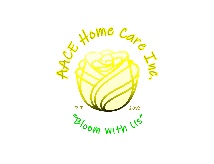 AACE HOME CARE INC.CARE/COMMUNICATION REPORTClient’s Name:________________________________ Date:___________________ Time:____________Observations:_________________________________________________________________________________________________________________________________________________________________________________________________________________________________________________________________________________________________________________________________________________________________________________________________________________________________________________________________________________________________________________________________________________________________________________________________________________________________________________________________________________________________________________________________________________________________________________________________________________________________________________________________________________________________________________________________________________________________________________________________________________________________________________________________________________________________________________________________________________________________________________________________________________________________________________________________________________________________________________________________________________________________________________________________________________________________________________________________________________________Staff Name:____________________________________ Staff Signature:__________________________Client Name: ___________________________________ Client Signature: _______________________